1.Adı Soyadı: Zehra Vildan SERIN 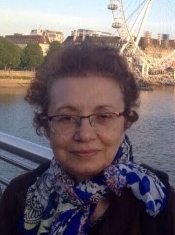 e-mail: vildanserin@gmail.com2. Doğum Tarihi: 17.04.19543. Ünvan: Prof.Dr.4. Öğrenim Durumu: Yurt Dışı DeneyimleriVisiting Fellow, Keele Univesitesi, SPIRE İngiltere, (2008-2009)Visiting Fellow, UCL, Londra, İngiltere, (2015)5. Akademik Unvanlar:6. Yönetilen Yüksek Lisans ve Doktora Tezleri6.1 Yüksek Lisans Tezleri. Funda Gürel, "Şirket Birleşmelerinin Hisse Senedi Piyasalarına Etkileri”, M.Ü. Bankacılık&Sigortacılık Enstitüsü, 1996 Murat Yücelen, "Monetary Centralization and Fiscal Decentralization” M.Ü. Avrupa Topluluğu. İktisat Anabilim Dalı, 1995 Banu Cebe, "Kredi İşlemlerinin Taşıdıkları Risklerin Analizi”, M.Ü. Bankacılık ve Sigortacılık Enstitüsü,1994 Ömer Arkaya, "Türk Cumhuriyetlerine Yönelik Türk-Eximbank Kredilerinin Değerlendirilmesi”, M.Ü. Bankacılık ve Sigortacılık Enstitüsü,1994. Sinan Oğan, "Azerbaycan Cumhuriyetinde Ekonomik ve Finansal Sektörün Yapısal Analizi”, M.Ü. Bankacılık ve Sigortacılık Enstitüsü,1991 Atilla Uyanık, "İflasın Ekonomik Nedenleri”, Marmara Üniversitesi Hukuk Fakültesi, Mali Hukuk Bölümü, 1990 Beyza Oktay, "Reshaping Global Economic Governance and the Role of Turkey in G20”, Haziran,2013Zar Chioo, "The Impact of Women Education on Economic Growth for Selected Countries in Asia Pacific”,Haziran, 2013Gürez, Mehmet, Fatih, “Üniversite Öğrenci Harcamalarının Analizi ve Karşılaştıkları Sorunlar Hakkında Bir Araştırma:Şanlıurfa Örneği”, 2018.Altınöz, Hamdiye, “Ortadoğu Ülkeleri'nin Türkiye'yeYönelik Turizm Taleplerini Belirleyen Faktörler:Seçilmiş Ülkeler İçin Karşılaştırmalı Bir Analiz (2000-2018)”, 2018.Songurtekin, İsmail, “Suriyeli Mülteci Kadınların Emek Piyasasına Katılmada Karşılaştıkları Zorluklar:Şanlıurfa Örneği”, 2018,Arslan, Haydar, “Suriyeli Mültecilerin İş Bulma Aşamasında Karşılaştıkları Sorunlar (Adıyaman Örneği)”, 2018. 6.2 Doktora TezleriElif Yüksel, "Türk Cumhuriyetleri Arasında Ekonomik Entegrasyonun Değerlendirilmesi”, M.Ü. ODİSEN, 1994 Ömer Açıkgöz, "Orta Asya’nın Enerji Politikalarının Belirlenmesinde Türkiye’nin Yeri”, M.Ü. ODİSEN, 1993 Çoşkun Çankaya, "Turizm Sektöründe Spor Alanlarındaki Yatırımların Analizi” , M.Ü.Sağlık Bilimleri Enstitüsü, 1991 Derya Şensoy, "Türkiye’de Turizm Sektörünün İşletme Dönemi Finansmanında Yeni Bir Model: Factoring,” M.Ü. BSE, 1988 7. Yayınlar7.1 Uluslararası SSCI ve Alan İndeksli Dergilerde Yayınlanan MakalelerVildan Serin, "An Assesment of Women's Political Participation in the World Emphasizing the Case of Turkey, Journal of Academic Studies,3, 97­105 (2001)Vildan Serin, "The Impacts of IMF Supported Adjustment Programs: Argantina, South Korea and Turkey, Journal of Academic Studies, 4, 1­16 (2002)Vildan Serin­Elif Yüksel, "Foreign Direct Investment Flows in Kazakhstan:The Role of Energy Sector, Journal of Academic Studies, 7, 3­21 (2005)Vildan Serin, "Globalleşme Sürecinde Orta Asya ve Kafkasya, Journal of Academic Studies, 2, 1­3 (2005)Vildan Serin, Abdülkadir Civan, "Revealed Comparative Advantage and Competitiveness: A Case Study for Turkey Towards the EU, Journal of Economic and Social Research, 10, 25­41 (2008)Vildan Serin, Nizamettin Bayyurt, Abdülkadir Civan , "Effects of Formal Education and Training on Farmers Income , European Journal of Social Sciences , Volume 7, 52­62 (2009)Nizamettin Bayyurt, Abdlkadir Civan, Vildan Serin, "Eğitimin Çiftçilerin Verimliği Üzerine Etkisi: Türkiye Örneği, Akademik Arastirmalar Dergisi,  81­94 (2009)Z. Vildan SERIN, Ahmet Çalışkan, "Economic Liberalization Policies and Foreign Direct Investment in Southeastern Europe, Journal of Economic and Social Research, 12(2), 81­100 (2010)Vildan Serin­ Havva Çaha," Organik Tarımda Üretici Kaynaklı Engeller: Türkiye Örneği, Akademik Araştırmalar,  13, 39­56 (2011)Zehra Vildan Serin, "Structural Causes of Global Crisis and Global Imbalances , Jounal of Academic Studies, 13, 1­21 (2012) Nizamettin Bayyurt, Vildan Serin , Eban Arıkan, "Good Governance and Agricultural Efficiency, Journal of Social and Development Sciences. Vol. 6, No. 1, pp. 14­23, March 2015 (ISSN 2221­1152).,  6, 14­23 (2012)Zehra Vildan Serin Filiz Kadı, "An Analysis of the Emerging Economies in the Global Governance:A Case Study of Turkey”, Journal of Academic Studies, 15, 1­18 (2013)Hakan Öztunç, Vildan Serin, İlhan Kılıç, "Forecasting of Financial Crises: An Empirical Model for Turkey”, Journal of Economic and Social Research, 15, 19­41 (2013)Zehra Vildan Serin, Beyza Oktay, " Global Governance and Turkey’s Position in the Post­Global Crisis Period , Journal of Social and Development Sciences , 5 , 7­13 (2014)Mehmet Orhan, Zehra Vildan Serin, Halil İbrahim Çelikel, "The Spillover Effects of Fed’s Policies with Emphasis to the Fragile Five”, Journal of Economics and Behavioral Studies, 6, 1011­1020 (2014)Filiz Kadı, Zehra Vildan Serin, Fatma Eban Arıkan , " Determinants of Income Differences of Farmers in Turkey: A Discriminate Analytical Approach , Journal of Social and Development Sciences, Vol: 5, 266­274 (2014)Hakan Öztunç, Zar Chi Oo, Zehra Vildan Serin, "Effects of Female Education on Economic Growth: A Cross Country Empirical Study, Educational Sciences: Theory & Practice, 15, 349­357 (2015),Beyza Oktay, Hakan Öztunç, Z. Vildan Serin, “Determinants of Gold Reserves An Empirical Analysis for G-7 Countries”, Proceedia, Social Behaviour Science, 2016 Elvan Özdemir,Z. Vildan Serin,Trading State and Reflections of Foreign Policy: Evidence from Turkish Foreign Policy. Procedia Economics and Financ, 38 ( 2016 ) 468 – 475. 1.Nizamettin Bayyurt , Zehra Vildan Serin, The Non-Linear Relation between Governance and Efficiency: Evidence from Agriculture, Turkish Journal of Agriculture - Food Science and Technology, 5(11): 1334-1341, (2017)7.2.Uluslararası Bilimsel Toplantılarda Sunulan ve Bildiri Kitabında (Proceedings) Basılan BildirilerVildan Serin, First International Conference on Cooperation of Turkey and Korea, Impacts of Globalization on the Turkic World, Marmara University, İstanbul- Turkey, (1997) Vildan Serin, " Istanbul, Turkey, The Impact of Globalization and Regionalization on the Turkic World,  (1997) Vildan Serin, " The Turkish States and Communities Summit, Central Asia and Turkey Economic Relations, Bursa, Turkey, (1998) Vildan Serin, "The Days of Euroasia:Solving the Legal Conflicts and the Development Economic Cooperation, The Role of the Universities in the Development of Economic Cooperation, İstanbul Turkey, (1998) Vildan Serin, " Restructing Stability and Development in Southeastern Europe, The Role of the Black Sea Economic Cooperation in Southeastern Europe, Volos, Greece, (2000) Vildan Serin, " Istanbul, Turkey, The Black Sea Universities Network Workshop,(2000) Vildan Serin,İstanbul,Turkey, Recent Trends of Foreign Economic Liberalisation in Central Asia:Impacts of the Market Economy Transition,(2001) Vildan Serin, Turkish Women&Political participation, Athens, Greece (2001) Vildan Serin, The IMF Programs in Turkey, Tampa, Florida, (2001) Vildan Serin, Discussant “Emprical Studies in International Trade, Tampa, Florida, (2001) Vildan Serin-Erişah Arican, International Congress in Economics VI, METU, An Assesment of IMF Stabilization Programs in Developing Countries, Ankara, Turkey, (2002) Vildan Serin-Erisah Arican, “Economic Liberalization and Foreign Exchange Rate Crises” International Conference in Economics VII, International Conference in Economics VII, Inernational Conference in Economics VII, Ankara, Turkey, (2003) Vildan Serin, Elif Yüksel, "The Impacts Of Foreign Direct Investments on Socio-Economic Development of Kazakhstan” , CESS 4th Annual Conference, CESS Annual Conference Paper Abstracts,Cambridge ,Mass,USA, (2003) Vildan Serin, "The Euro Atlantic Integration of South Eastern Europe, Stability &Cooperation in the Euro Atlantic Area 13 th Annual Zappeion International Symposium 12-13, Stability and Cooperation in the Euro Atlantic Area , 17, Athens,Greece, (2003) Vildan Serin, "Key Trade and Invesment Challenges for the Economies in the Caucasus and Central Asia, “Expert Meeting on the Analysis of Trade and Investment Linkages for the Countries, Analysis Analysis of Trade and Investment Linkages for the Countries, 9, Istanbul, Turkey, (2004) Vildan Serin , "Turkey Offers Advantages for Foreign Investors, Symposium:Turkey and the European Union:Looking Beyond Prejudice 6, Maastricht, the Nedherlands, (2004) Vildan Serin, "Interactions Between Universities and NGO’s, First International Congress on Higher Education: Perspective on University Education in the 21st C, First International Congress on Higher Education : Perspective on University Education in the 21st Century, 129, Istanbul,Turkey, (2004)Vildan Serin, "The Impacts of FDI on the Economic Developments of Central Asia, Central Eurasian Studies Society Fifth Annual Conference, Central Eurasian Studies Society Fifth Annual Conference, Bloomington, Indiana, U.S.A, (2004) Vildan Serin, "4 “The Impacts of EU Youth Projects on The Stability of Balkan, 14 th Annual zappeion International Symposium,New Development for Stability and Cooperation in the Euro Atlantic Area, Athens, Greece, (2004) Vildan Serin, Havva Çaha, "Konutlarda Enerji Verimliliği ", 26. Enerji Verimliliği Haftası Enerji Verimliliği Konferansı,Ankara, Turkey,  (2007)Vildan Serin, General Discussions", International Syposium on Family, Family in the World and in Turkey,  621­85, İstanbul, Turkey, (2007)Vildan Serin, "General Discussions", International Syposium on Family, Family in the World and in Turkey, pp. 621­685, İstanbul,Turkey,  (2007)Vildan Serin­ Havva Çaha, "Konutlarda Enerji Verimliliği: Nitel bir Analiz ", 26.Enerji verimliliği Haftası Konferansı, Serin Vildan, Havva Çaha,  169­176 , Ankara, (2007)Vildan Serin, Erişah Arıcan, "The Impacts of Foreign Direct Investment on the Economic Growth on Azerbaijan", Caucasis and Central Asia in The Globalization Process International Conference , Volume II: Successes and Problem, II, 895­901, Baku, Azerbaijan, (2007)Vildan Serin, Nizamettin Bayyurt, Kadir Civan, "Impacts of Education on Farmer's Productivity : A Survey Analysis", Ruralearn Lifelong Learning For Rural Europe, Rural Learning for Development: Experiences from Europe Report on , 1, 166­177, Chios/Greece, (2007)Vildan Serin, Abdulkadir Civan,Nizamettin Bayyurt,, "The Effects of Expert Support on Farmers’ Income: A Survey Analysis", Sixteen World Business Congress Beyond Borders: New Global management Development Challanges and Opp,pp 484­490, Maastricht, Netherlands , (2007)Vildan Serin, Havva Çaha, "The Stabilizing Role of the Caspian Sea Region on World Energy Security ", European Society for Central Asian Studies (ESCAS) Tenth Conference On Central Asıa: Sharıng Experıences And Prospects,Ankara, (2007)Vildan Serin, "Turkish­Asian Economic Relations in the EU Perspective", 3.rd International Asian Congress China­ India, 3.rd International Asian Congress China­ India,İstanbul, (2008)Vildan Serin, Ömer Alp, "Implication Recent Anomalies on Global Financial Crisis", 1st International Symposium on Sustainable Development, Istanbul, (2009)Vildan Serin, "A Global Perspective 2008­2009 World Economic Crisis ", The Eighth METU Conference on International Relations: Patterns of Change in the Global System , The Eighth METU Conference on International Relations: Patterns of Change in the Global System, Ankara, Turkey, (2009)Vildan Serin,Bulent Gokay, "The Shifting of Economic Power Towards Asia ", Fourth International Conference of The Asian Philosohical Assocation, 211­225, Endonezya, Jakarta, (2009)Vildan Serin, Bülent Gokay,"Küresel Finansal Kriz ve Başlıca Farklılıkları", Küreselleşme Sürecinde Kafkasya ve Orta Asya”, Istanbul, (2010)Vildan Serin­ Erişah Arıcan, "Türkiye’ de Bölgelere göre Tarım Sektörünün Verimliliğinin Kıyaslanması: Yaş Meyve Sebze Üretimine İlişkin Örnek Bir Çalışma”, Uluslarası Bölgesel Kalkınma Sempozyumu, Uluslararası Bölgesel Kalkınma Sempozyumu, Istanbul, (2010)Vildan Serin, "Global Financial Crisis and Turkey", Surviving the Global Economic Crisis Turkey as a Role Model, International Conference,,Litvania, Vilnius, (2011)Zehra Vildan Serin, " Shifting Power To Emerging Economies: A Case Study of Turkey", Mapping The Faultlines: Structural Crisis of the World­System, 1, İstanbul, (2012)Zehra Vildan Serin, "Global Imbalances and Global Shifts: Assessing of the Recent Anomalies", Global Shifts:Implications for Business,Government and Labor, SASE’s 24rd Annual Meeting Global Shifts:Implications. Business,Government and Labor, 24, 124, Boston, USA, (2012)Zehra Vildan Serin ­Zar Chi Oo, "The Impact of Women Education on Economic Growth in Pacific Asia ", End­of­Academic­Year Multidisciplinary Conference in Munich, International Jounal of Arts and Science, Munich, Germany, (2013) Zehra Vildan Serin ,Beyza Oktay, "An Empirical Analysis Of International Reserves In G­20", Statin Crises, 25 Sase Annual Conferennce, 25, , Milan­Italy, (2013)Hakan Öztunç, Zar Chi OO, Zehra Vildan Serin, "The Effects of Female Education on Economic Growth: A Cross Country Empirical Study", Educational Processes in the Light of Economics, Management and Governance, Tekirdağ, Türkiye, (2013)Zehra Vildan Serin, Beyza Kuşcu Oktay, "Global Governance and Turkey’ s Position in the Post­Global Crisis Period", International Foundation for Research and Development (IFRD), Proceedings of the 2nd International Conference on Economics and Social Sciences, Bangkok­Thailand, (2014)Nizamettin Bayyurt, Zehra Vildan Serin, Fatma Eban Arıkan, " Good Governance and Agrigultural Effiiciency", 2nd International Conference on Management, Finance and Entrepreneurship, İstanbul, (2014)Filiz Kadı, Zehra Vildan Serin, Fatma Eban Arıkan, "Determinants of Income Differences of Farmers in Turkey: A Discriminate Analytical Approach ", 2nd International Conference on Management, Finance and Entrepreneurship, İstanbul, Turkey, (2014)Beyza Oktay­Hakan Oztunç­ Zehra Vildan Serin, "Determinants of Gold Reserves: An Amprical Analysis for Developed Countries", Istanbul Conference of Economics and Finance ICEF­2015, 5, Türkiye, Istanbul, (2015)Z. Vildan Serin, Fatma Betül Özkök,Social Exclusion of Syrian Women Refugees: A Case Study for Turkey, 12th International Conference on Management, Finance and Entrepreneurship, October, 21,2017, İstanbul, https://www.ifrnd.org/main/conference/12th-icmfe/Z. Vildan Serin, Ozcan Ozkan,The Rising of the New Era: Populism, Political Parties and Economic Stability- 12th International Conference on Management, Finance and Entrepreneurship, https://www.ifrnd.org/main/conference/12th-icmfe/Zehra Vildan Serin ,Erişah Arıcan (Marmara University, Turkey) -. Başak Tanınmış Yücememiş: Küresel Kriz Sonrası Seçilmiş Merkez Bankalarının Altın Rezerv Politikalarındaki Değişim: Mukayeseli Bir Analiz INTERNATIONAL CONFERENCE ON EURASIAN ECONOMIES 2018 Tashkent - Uzbekistan 18-20 June2018.. ss.445-456  (https://www.avekon.org/proceedings/avekon10.pdfZehra Vildan Serin, H. Caha, Effects of Microfinance programs on Female Empowerment and Poverty Reduction: A Case Study for Turkey  International Conference on Social Policy in the Islamic World12- 16 May  2018, Tehran,  Iran http://spiw.atu.ac.ir/Zehra Vildan Serin, “Üniversite öğrencilerinin karşılaştıkları sorunlar hakkında bir araştırma: Şanlıurfa örneği”, Uluslararası Necatibey Eğitim ve Sosyal Bilimler Araştırmaları Kongresi, 26-28 Ekim 2018, Balıkesir, Türkiye.Zehra Vildan Serin, Saltuk Agıralioglu Server Demirci, A Comparison Between the Effects of FED’s QuantitativeEasing and Quantitative Tightening Policies: Evidence of Fragile Five, 2008-2018
 23rd – 24th Nov 2018, Houston, TexasZehra Vildan Serin, “A Comparison between the Effects of Fed’s Quantitative Easing and Quantitative Tightening Policies: Evidence of Fragile Five, 2008-2018”, International Conference on Management, Economics & Social Science (ICMESS), 21 March 2019, İstanbul, Turkey.Zehra Vildan Serin, Certificate of Keynote Speaker, GRSD International Conference, 21 March 2019, İstanbul, Turkey.Vildan Serin, Dursun Hasan, Kavak Osman, " Yoksulluk ve Çevresel Bozulma Arasındaki̇ Etki̇leşi̇m: Batman Örneği̇ ", International Congress on Economic and Administrative Sciences , Şırnak, Turkey,  (3 May 2019).Zehra Vildan Serin, Tuğba Akdoğan, “Sürdürülebilir Enerji Kaynağı Olarak Biyogaz: Gazantep Örneği”, 6th International Multidisciplinary Studies Congress, 27 April 2019, Gaziantep, Turkey.DereceAlanÜniversiteYılLisans Ve Yüksek Lisans EkonomiHacettepe Üniversitesi1976DoktoraSosyal Bilimler Enstitüsü, Para İktisadı ve Bankacılık BölümüEge Üniversitesi1979Post doktora Russian and East European InstituteIndiana Üniversitesi, ABD(1992-1993)Araştırma Görevlisi Ege Üniversitesi Ege Üniversitesi Ege Üniversitesi1977-1980Yardımcı Doçent Dokuz Eylül Üniversitesi Dokuz Eylül Üniversitesi Dokuz Eylül Üniversitesi1980-1982Yardımcı Doçent Marmara Üniversitesi Marmara Üniversitesi Marmara Üniversitesi1982-1984Doçent Marmara Üniversitesi Marmara Üniversitesi Marmara Üniversitesi1987-1992Profesör Marmara Üniversitesi Marmara Üniversitesi Marmara Üniversitesi1993-1998Ekonomi-Maliye Bölüm Başkanı  Marmara Üniversitesi Marmara Üniversitesi Marmara Üniversitesi1994-19987.3 Yazılan Uluslararası Kitaplar Veya Kitaplarda BölümlerVildan Serin, Berdal Aral, Hızır Murat Köse, The Geopolitical And Economic Transition in Eurasia Problems And Prospects,Global Scholar Publications, 2001Vildan Serin, Introduction, "The Geopolitical And Economic Transition, Global Publication, 2001Vildan Serin, Alparslan Açıkgenç (editör) , " Higher Education: Perspective on University Education in the 21st Century, Istanbul,Turkey, (2004)Beyza Oktay and Zehra Vildan Serin Gold Reserves Held by Central Banks: A Comparison of Advanced and Emerging Economies Global Political Economy after the Crisis: Theoretical Perspectives and Country Experiences, ( Edited by Sadık Unay,Nova Science Publishers,2017 (pp.259-278) Ulusal KitaplarVildan Serin, Para Politikası, Marmara Üniversitesi, Hukuk Fakültesi 1987. Vildan Serin, İlhan Uludağ, Dış Şoklar Karşısında İstikrar Politikaları, İTO yayınları, 1987.Vildan Serin, İlhan Uludağ, SSCB' ndeki Türk Cumhuriyetlerinin Sosyo­ Ekonomik Analizleri ve Türkiye ile İlişkileri,İstanbul Ticaret Odası,1990Vildan Serin ,İlhan Uludağ ,Türkiye' de Küçük ve Orta Ölçekli İşletmeler, İstanbul Ticaret Odası, 1994Vildan Serin, İktisat Politikası, Alfa, 1998Vildan Serin, Mikro İktisat(çeviri editörü) Alkım Yayınları, 2001Vildan Serin, Makro  İktisat(çeviri editörü) Alkım Yayınları, 2001Vildan Serin, İktisat(Çeviri editörü) İş Bankası Kültür Yayınları,20107.4 Ulusal Hakemli Dergilerde Yayınlanan MakalelerVildan Serin, "Enflasyon Hakkında Ne Biliyoruz, Ege Üniversitesi İktisat Fakültesi Dergisi, 105-117 (1980) Vildan Serin, "Uluslararası Para Sistemindeki Değişmelerin Işığında Türkiye'nin Döviz Kuru Politikası, Hukuk Araştırmaları, 21-30 (1986) Vildan Serin, "Feodalizm ve Osmanlı Toprak Nizamı, Kubbealtı Akademisi Mecmuası, 46-63 (1990) Vildan Serin, "İki Kutuplu Bir Dünyadan Çok Kutuplu Bir Dünyaya, Kubbealtı Akademisi Mecmuası, 33-45 (1990) Vildan Serin, "Türk Ekonomisinin 1989'da Çözülmeyi Bekleyen İç ve Dış Meseleleri, TUSİAD İktisadi Araştırmaları,  141­146 (1991)Vildan Serin, "İktisadi Bütünleşme Temayüllerinin Türk Dünyası Üzerindeki Tesirleri, Kubbealtı Akademisi Mecmuası, 51-67 (1991) Vildan Serin, "Sovyetler Birliği'nde Ekonomik Sistemdeki Dönüşümü Hazırlayan Olaylar, Hukuk Araştırmaları, 60-66 (1991) Vildan Serin, "Bilgi Toplumuyla Kalkınma İnsan Unsurunun Değişen ve Artan Önemi, Kubbealtı Akademisi Mecmuası, 59-70 (1992) Vildan Serin, "The Economic Transformation of the New Turkish States of the Former Union:Benefits and Obstacles, Türk Dünyası Araştırmaları, 7-59 (1994) Vildan Serin,Eyup Bastı, "Gelişmekte Olan Ülkelerde Görülen Krizlere Getirilen Teorik Açıklamalar ve Türkiye Örneği, Yeni Türkiye, 1214-1225 (2001)Vildan Serin, H.Glassie, "Turkish Traditional Art Today, Turkish Studies ,  (2001)Vildan Serin, Erisah Arican, "A Comparison of the Effect IMF Programs with Turkey and Argentina, Marmara Üniversitesi Sosyal Bilimler Enstitüsü Hakemli Dergi- Öneri, 6, 239-246 (2004) Vildan Serin-Mesut Yilmaz, "Türkiye Ekonomisinin Avrupa Birligi Ülkeleri Arasindaki Yeri: Mukayeseli Analiz, Istanbul Ticaret Üniversitesi Dergisi, 156-168 (2004) 7.5 Ulusal Bilimsel Toplantılarda Sunulan ve Bildiri Kitabında Basılan BildirilerVildan Serin, "Kazakistan’ ın Ekonomik Yapısı, Potansiyeli ve Yatırım İmkanları”, Türk Cumhuriyetlernde Yatırım İmkanları Sempozyumu,  İstanbul,Türkiye, (2004) Vildan Serin, Lamiha Öztürk, Hamdiye Altınöz, “Türkiye’ye Sığınan Suriyeli Kadınların Emek Piyasasına Katılım Sürecinde Karşılaştıkları Engeller: Şanlıurfa Örneği”, III. Ulusal Kadın Sempozyum Programı, Yalova, Türkiye (9 Mart 2019)7.6 Diğer Yayınlar8. ProjelerDış Şoklar Karşısında İstikrar Politikaları, İstanbul Ticaret Odası, 1987 Sovyetler Birliğindeki Türk Cumhuriyetlerinin Sosyo- Ekonomik Analizi, 1990,İTO.Küçük  Ve Orta Ölçekli İşletmelerin  Finansal Sorunları, İTO,1991 Hane Halkı Enerji Tüketimi, Enerjiye Yönelik Tutum Ve Davranışlar (İstanbul Örneği),  Araştırma Projesi. 2006Tarımsal Ürünlerin Verimliliği, Türkiye ve AB Karşılaştırması, Araştırma Projesi. 2009Kadınlara Yönelik Mikro Kredilerin Verimliliği ve Sürdürülebilirliği, Türkiye Örneği, Üniversitesi Araştırma Projesi. 2013Kırsal Kalkınmada Kadınların Eğitiminin Tarımsal Verimliliğe Etkisi: Türkiye 'de Bölgesel Farklılıkların Analizi, Araştırma Projesi,20159. İdari Görevler10. Bilimsel Kuruluşlara ÜyeliklerSoutheast American Association American Economic Association The Central Eurasian Studies Society (CESS)SASE:  (The Society for the Advancement of Socio-Economics). 11. ÖdüllerPost- Doctorate Scholarship, Fulbright,USA 12. Son İki Yılda Verilen Lisans Ve Lisansüstü Düzeydeki Dersler 